Ejercicios a casaFácil -------------------------------------------------------------------------------------------- DifícilFuerza: Haga 3 sets de 10 repeticiones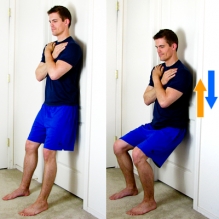 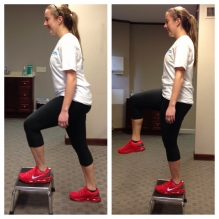 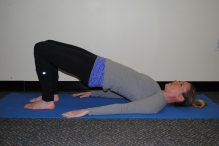 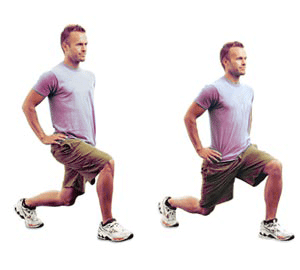 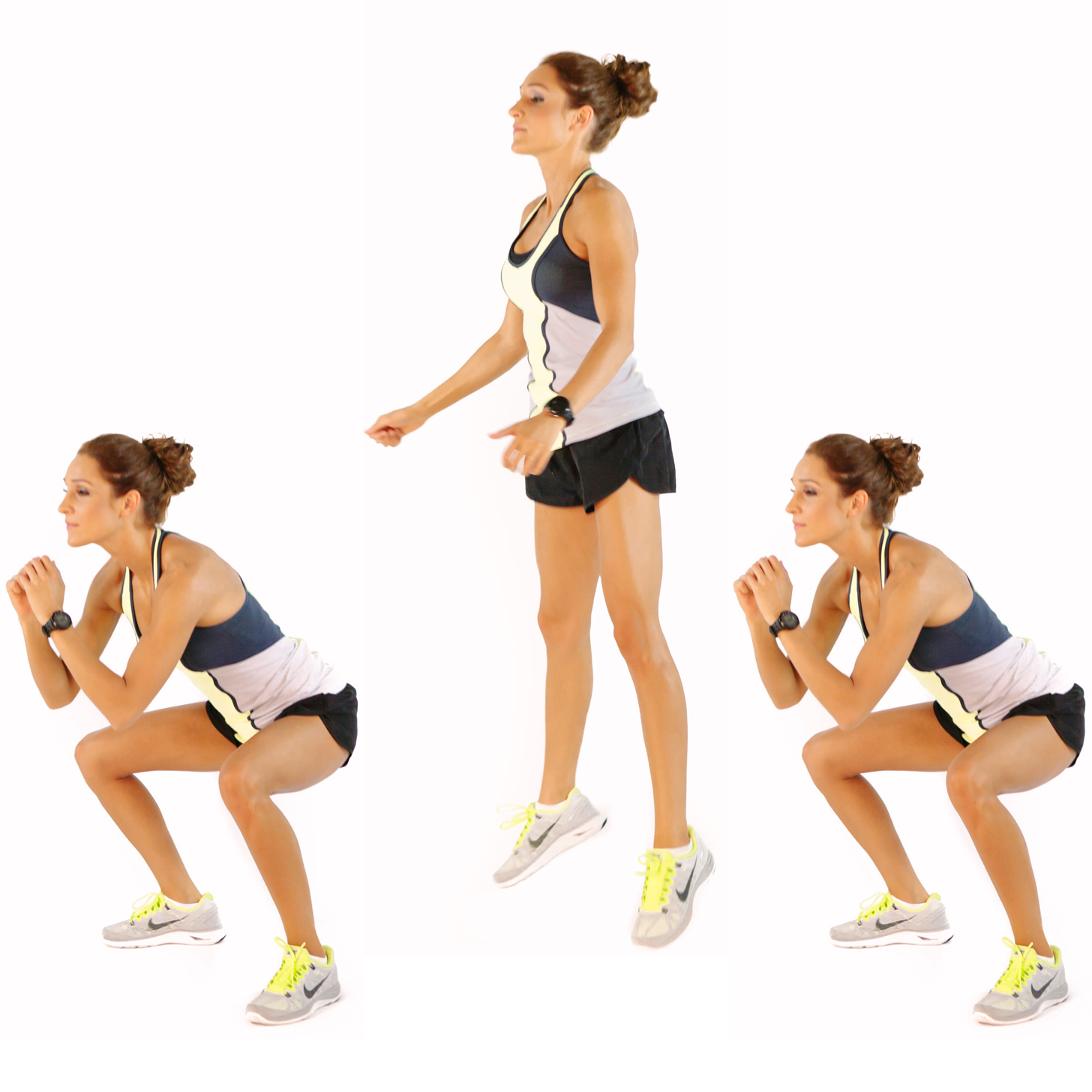 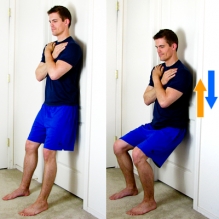 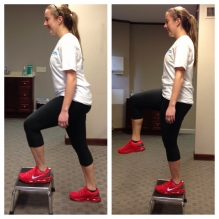 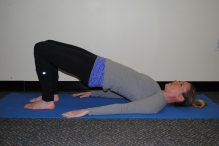 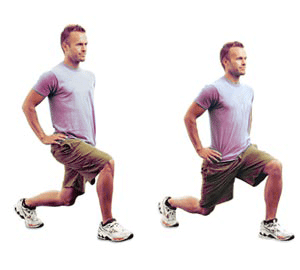 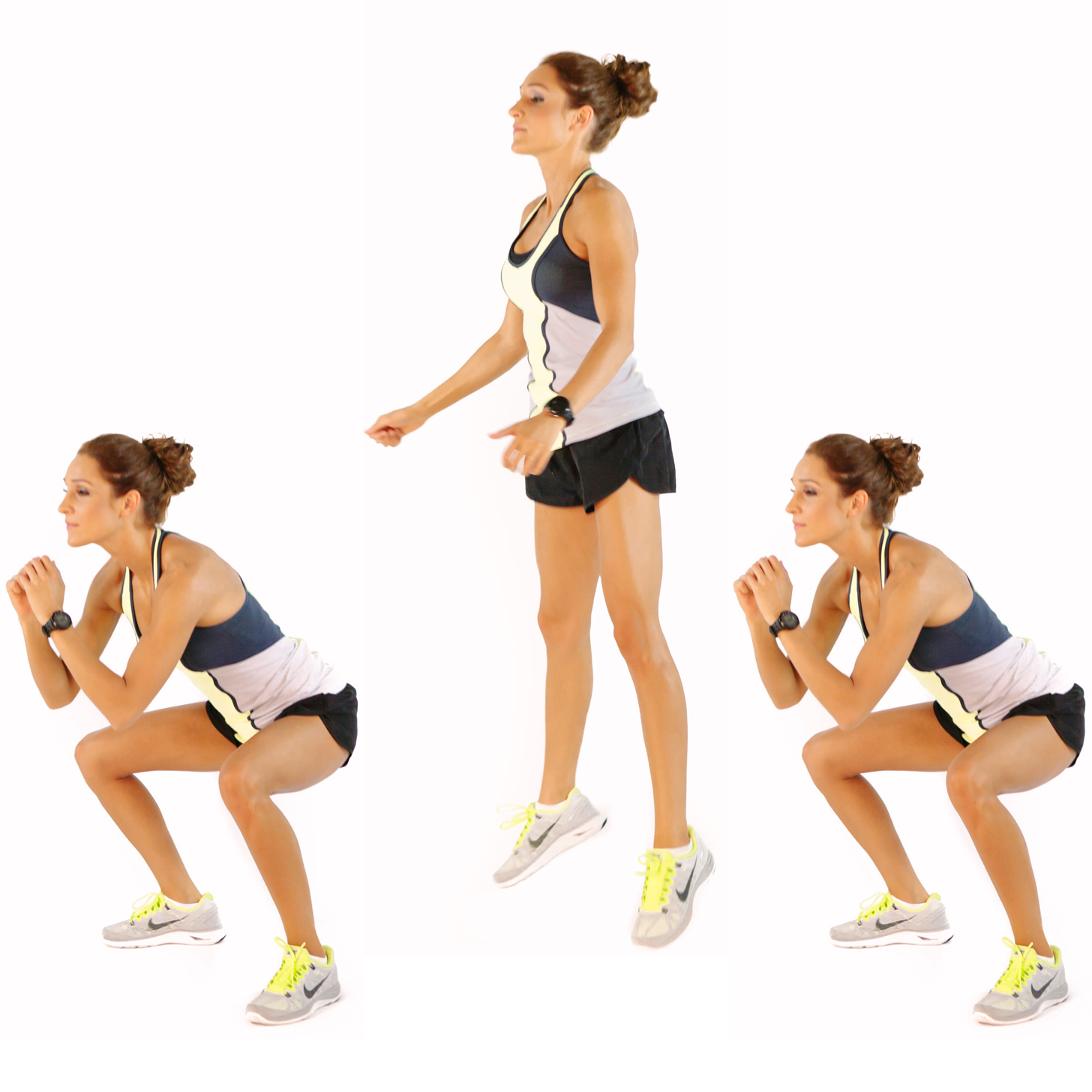 Equilibrio: Mantenga el equilibrio por 30 segundos 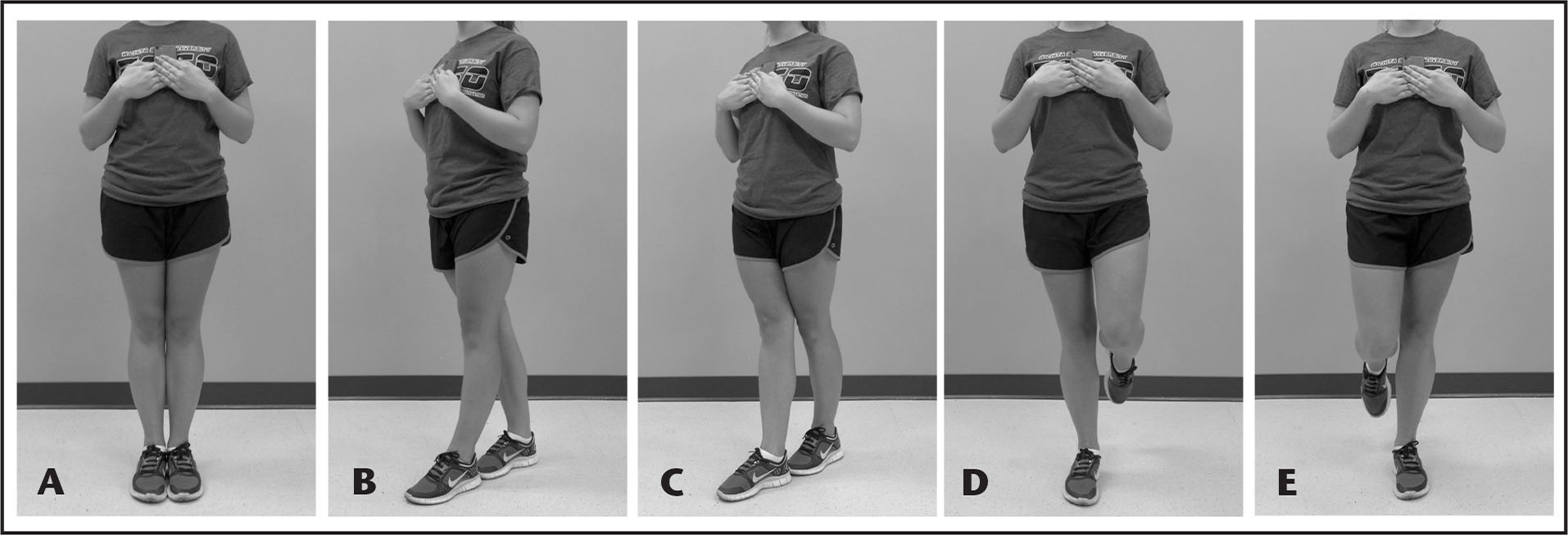 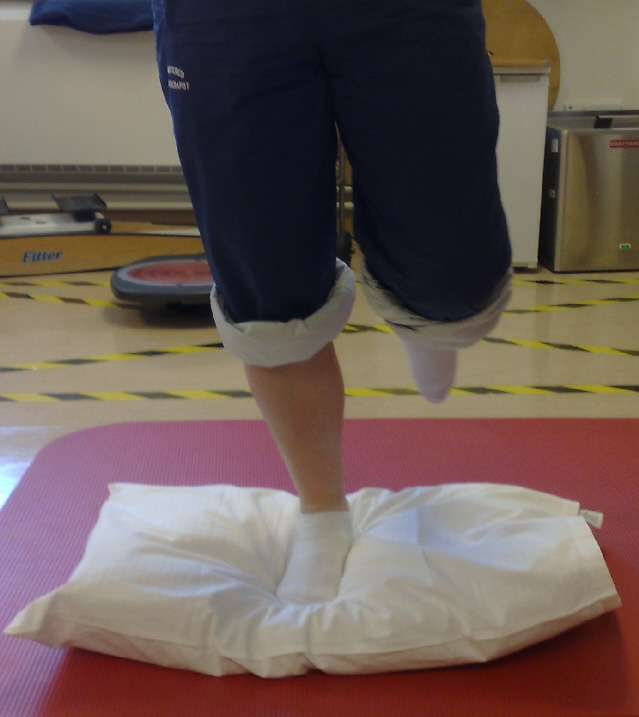 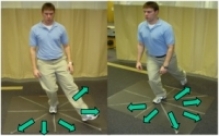 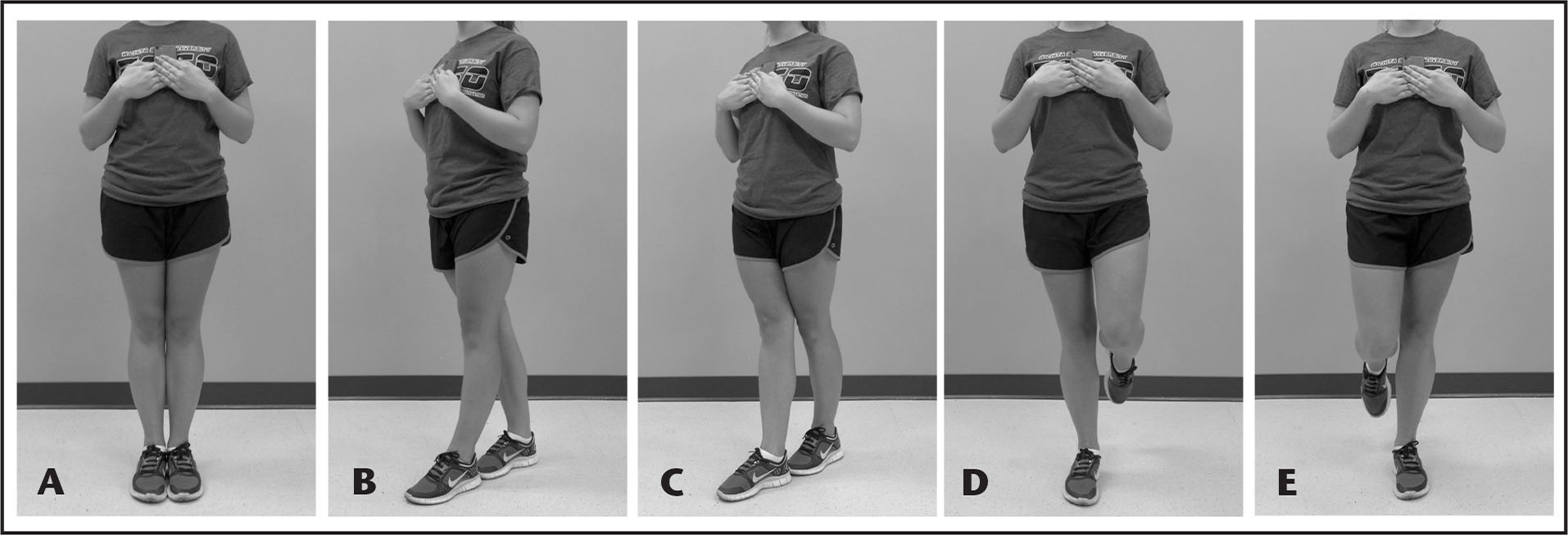 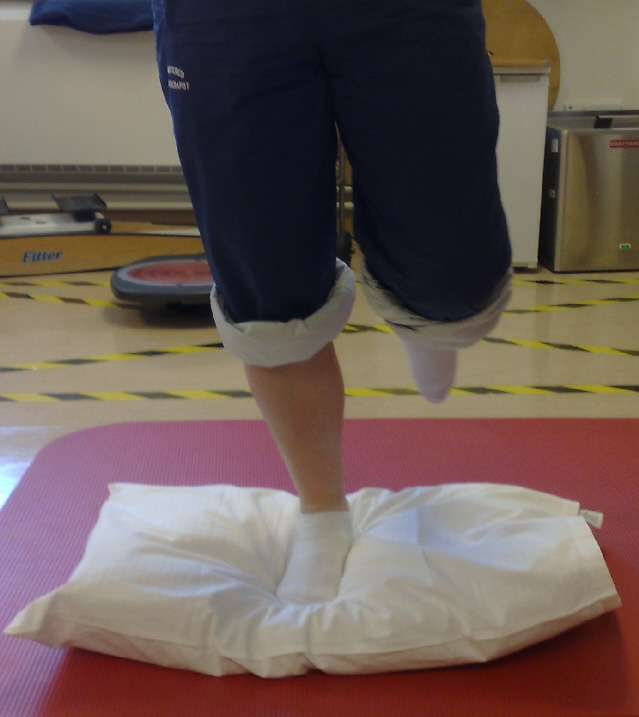 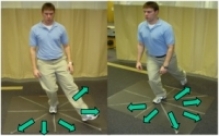 